PENGARUH PROFITABILITAS,PERTUMBUHAN ASET, STRUKTUR AKTIVA DAN LIKUIDITAS TERHADAP STRUKTUR MODAL(Studi Pada Subsektor Textile dan Garmen Yang TerdaftarDi Bursa Efek Indonesia Periode 2012-2016)SKRIPSIDiajukan  Sebagai Salah Satu Persyarat Memperoleh Gelar Sarjana Ekonomi Jurusan Manajemen 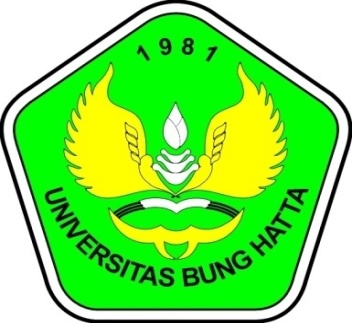 Oleh:NOVIA ISKA JELITA      1410011211017FAKULTAS EKONOMI UNIVERSITAS BUNG HATTAPADANG2018